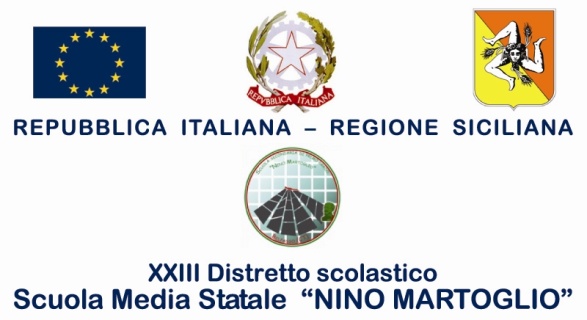 Prot. N. 2511/C37b								     Belpasso, 30/11/2016Spett. leAgenzia New Sae s.r.l.s.newsae2015@gmail.comSam221 di Maugeri G. & C sasinfo@sam221bus.itAgenzia Isea Viaggi srlinfo@iseaviaggi.itOggetto: Richiesta offerta servizio pullman per l’A.S. 2016/2017Questa Istituzione Scolastica dovendo procedere alla programmazione dei viaggi di istruzione per l’anno scolastico 2016/2017, chiede a Codesta Spett.le Ditta di fornire entro le ore 12,00 del 12/12/2016, Vs. migliore offerta per i seguenti servizi:Viaggi d’istruzioneMeta –  La Sicilia fenicio-punica (Marsala, Mozia, Mazara del Vallo)	Durata  – due giorni.	Periodo –  aprile/prima decade di maggio. Meta –Matera- PugliaDurata- quattro giorni1° giorno Transfer Belpasso – Puglia/(Bari-Ostuni)2° giorno Transfer Trani- Andria- Castel del monte3° giorno Transfer   Matera4° giorno Transfer Puglia-Altamura- BelpassoIl pullman sarà necessario solo per i servizi di transfert.	Periodo – Aprile/Prima decade di Maggio.L’aggiudicazione avverrà considerando il prezzo più basso.Prima della conferma chiederemo all’azienda aggiudicatrice l’attestazione e la documentazione che i mezzi siano in regola con le norme di sicurezza che la legge prevede.Ai fini del pagamento delle fatture elettroniche la Scuola ricorda che l’Azienda dovrà essere in grado di fornire tutta la documentazione che la normativa vigente richiede.I preventivi dovranno giungere entro la data indicata (non farà fede il timbro postale) in busta chiusa con la dicitura “Contiene preventivi”.La presente richiesta è pubblicata nel sito web della Scuola.In attesa di sollecito riscontro alla presente, si porgono distinti saluti. F.to* Il Dirigente ScolasticoProf.ssa Anna Spampinato( *Firma autografa omessa ai sensi dell’art. 3, comma 2, del D.L.vo n. 39/93)